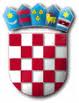 REPUBLIKA HRVATSKAKRAPINSKO-ZAGORSKA ŽUPANIJAGRAD ZLATARGRADONAČELNIKKLASA: 061-01/22-01/01URBROJ: 2140-07-02-22-5Zlatar, 30. ožujka 2022.GRAD ZLATARGRADSKO VIJEĆEPREDMET: Zaključak o dodjeli javnih priznanja Grada Zlatara za 2022. godinu – prijedlog za donošenje	Na temelju članka 7. Odluke o javnim priznanjima Grada Zlatara („Službeni glasnik Krapinsko – zagorske županije“ broj 6/07), gradonačelnica Grada Zlatara upućuje Gradskom vijeću Grada Zlatara na donošenje konačni prijedlog Zaključka o dodjeli javnih priznanja Grada Zlatara za 2022. godinu.	Gradonačelnica Grada Zlatara je 18. veljače 2022. godine uputila Javni poziv za podnošenje prijedloga za dodjelu javnih priznanja Grada Zlatara za 2022. godinu.	Temeljem do 15. ožujka 2021. godine zaprimljenih prijedloga načinjen je konačni prijedlog Zaključka o dodjeli javnih priznanja Grada Zlatara za 2022. godinu, koji se dostavlja u prilogu.GRADONAČELNICAJasenka Auguštan-PentekPrilog:Zaključak o dodjeli javnih priznanja Grada Zlatara za 2022. godinu	Na temelju članka 27. Statuta Grada Zlatara („Službeni glasnik Krapinsko – zagorske županije“ broj 36A/13, 9/18, 9/20, 17A/21) i članka 7. Odluke o javnim priznanjima  Grada Zlatara („Službeni glasnik Krapinsko – zagorske županije“ broj: 6/07) Gradsko vijeće Grada Zlatara na 9. sjednici održanoj ___. travnja 2022. godine, donosiZAKLJUČAKo dodjeli javnih priznanja Grada Zlatara za 2022. godinuI.Plaketa Grada Zlatara:Požgaj grupa, za pozitivan utjecaj na društvenu zajednicu i nesebičnu pomoć u realizaciji humanitarne akcije „Velikim srcem za topli dom“. Obrazloženje: Požgaj grupa jedan je od vodećih subjekata drvne industrije u Republici Hrvatskoj sa šest tvornica na četiri lokacije i preko 550 zaposlenika. Grupacija se uključila u humanitarnu akciju Grada Zlatara „Velikim srcem za topli dom“ donacijom drvene kuće vrijednosti oko 400 tisuća kuna, čime je uvelike pridonijela bržem i uspješnijem okončanju akcije.Željko Spevec,  za dugogodišnji predan rad u Dobrovoljnom vatrogasnom društvu Zlatar.Obrazloženje: Željko Spevec član je DVD-a Zlatar 34 godine, a posljednje 23  obnaša upravljačke dužnosti u društvu. Kroz dugogodišnji aktivan rad u vatrogastvu odlikovan je brojnim medaljama i priznanjima. Od učlanjenja u DVD Zlatar organizator je brojnih radnih akcija oko uređenja Vatrogasnog doma i njegovog okoliša, izuzetno je aktivan u radu s mlađim članovima DVD-a, a društvo je uspješno preveo kroz tranziciju vatrogastva iz starog sistema u novi. Zahvaljujući njegovu angažmanu, Grad Zlatar danas ima modernu vatrogasnu postrojbu koja ima ljude, opremu i vozila spremne za reakciju na svaku vrstu intervencije. Branka Štahan,  za dugogodišnji predan rad u organiziranju događanja u sklopu Dana kajkavske riječi.Obrazloženje: Branka Štahan tajnica je Udruženja obrtnika Zlatar dugi niz godina te sudjeluje u organiziranju svih događanja Udruženja. Posebne napore ulaže svake godine u organizaciju događanja u sklopu Dana kajkavske riječi, i to Sajma tradicijskih i umjetničkih zanata i predstavljanja proizvoda OPG-a, obrta i udruga.II.Diploma Grada Zlatara:Ivan Štefanko,  za dugogodišnji predan rad u Dobrovoljnom vatrogasnom društvu Donja Batina.Obrazloženje: Ivan Štefanko član je DVD-a Donja Batina 58 godina. Aktivno je sudjelovao u izgradnji Vatrogasnog doma u Donjoj Batini, a posebne zasluge zaslužuje za izgradnju krova na domu gdje je svojim pregovaračkim vještinama osigurao donaciju drvene građe i pokrovnog crijepa za cijelu zgradu. Dužnost zapovjednika DVD-a Donja Batina obnašao je preko 20 godina u kojem vremenu je opremao DVD opremom i vozilima, a da bi se 2000. godine nabavilo i prvo navalno vozilo. Kroz dugogodišnji aktivan rad u vatrogastvu odlikovan je brojnim medaljama i priznanjima, a imenovan je i počasnim zapovjednikom DVD-a Donja Batina. Kristina Kovačević, za nesebičnu pomoć u realizaciji humanitarne akcije „Velikim srcem za topli dom“. Obrazloženje: Kristina Kovačević humanitarka je koja na svojoj Facebook stranici Mamin blog dijeli objave u kojima pokušava pomoći brojnim potrebitima. Bila je dio je koordinacije humanitaraca za Sisačko-moslavačku županiju, a sada je uključena i u aktivnosti oko pomoći Ukrajincima. Dobitnica je i nagrade „Ponos Hrvatske“. Početkom godine nesebično se uključila u humanitarnu akciju Grada Zlatara „Velikim srcem za topli dom“, čime je značajno doprinijela povećanju dosega akcije, čineći ju vidljivom u cijeloj Republici Hrvatskoj. Interventna jedinica policije Zlatar, za dugogodišnji uspješan rad i predstavljanje Grada Zlatara na različitim natjecanjima. Obrazloženje: Interventna jedinica policije Zlatar 2021. godine proslavila je 20 godina uspješnog rada. Kroz godine obavili su mnoštvo složenijih poslova na području cijele Republike Hrvatske, čime osiguravaju mir i sigurnost građana, a iskazali su se i kao najjača operativna snaga MUP-a. Članovi jedinice redovito sudjeluju na različitim natjecanjima i redovito ostvaruju odlične rezultate čime značajno doprinose ugledu i promociji Grada Zlatara. Udruga osoba s invaliditetom Krapinsko-zagorske županije, za dugogodišnji uspješan rad u stvaranju boljih uvjeta za osobe s invaliditetomObrazloženje: Udruga osoba s invaliditetom Krapinsko-zagorske županije već 22 godine uspješno radi s osobama s invaliditetom na području Grada Zlatara i susjednih općina pružajući im socijalnu pomoć i podršku te organizirajući njihove aktivnosti glede zaštite i promicanja zajedničkih zdravstvenih, socijalnih, humanitarnih, sportskih i drugih interesa i ciljeva. Aktivni su i u prikupljanju i podjeli humanitarne pomoći te u svim manifestacijama Grada Zlatara. U zadnjih nekoliko godina uspješno provode EU projekte čime su napravili značajan iskorak u pružanju svojih usluga. III. Ovaj zaključak objavit će se u „Službenom glasniku Krapinsko – zagorske županije“. GRADSKO VIJEĆE GRADA ZLATARAKLASA: 061-01/22-01/01URBROJ: 2140-07-01-22-___Zlatar, PREDSJEDNICADanijela Findak